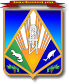 МУНИЦИПАЛЬНОЕ ОБРАЗОВАНИЕХАНТЫ-МАНСИЙСКИЙ РАЙОНХанты-Мансийский автономный округ – ЮграАДМИНИСТРАЦИЯ ХАНТЫ-МАНСИЙСКОГО РАЙОНАП О С Т А Н О В Л Е Н И ЕСписок изменяющих документов(в ред. постановлений Администрации Ханты-Мансийского районаот 08.07.2015 N 148, от 23.11.2015 N 274, от 06.12.2016 № 424, от 06.07.2017 № 190, от 14.05.2018 № 157, от 27.04.2020 № 108, от 16.09.2020 № 259, от 26.04.2023 № 139, от 04.07.2023 № 287)от 25.04.2013                                                                                         № 102«О создании Совета по развитиюмалого и среднего предпринимательствапри администрации Ханты-Мансийского района»В соответствии со статьей 13 Федерального закона от 24 июля 2007 года № 209-ФЗ «О развитии малого и среднего предпринимательства в Российской Федерации», статьей 15 Федерального закона от 6 октября 2003 года № 131-ФЗ «Об общих принципах организации местного самоуправления в Российской Федерации», постановлением администрации Ханты-Мансийского района от 3 декабря 2012 года № 289 «О порядке создания координационных или совещательных органов 
в области развития малого и среднего предпринимательства 
при администрации Ханты-Мансийского района»,  руководствуясь статьей 32 Устава Ханты-Мансийского района».1. Создать Совет по развитию малого и среднего предпринимательства при администрации Ханты-Мансийского района.2. Утвердить состав Совета по развитию малого и среднего предпринимательства при администрации Ханты-Мансийского района согласно приложению 1.3. Утвердить Положение о Совете по развитию малого и среднего предпринимательства при администрации Ханты-Мансийского района (далее - Положение) согласно приложению 2.4. Опубликовать настоящее постановление в газете "Наш район" и разместить на официальном сайте администрации Ханты-Мансийского района.5. Настоящее постановление вступает в силу после его официального опубликования (обнародования).6. Контроль за выполнением постановления возложить на заместителя главы Ханты-Мансийского района, курирующего деятельность комитета экономической политики.Глава  Ханты-Мансийского района                                             К.Р. Минулин         Приложение 1к постановлению администрацииХанты-Мансийского районаот 25.04.2013 N 102СОСТАВСОВЕТА ПО РАЗВИТИЮ МАЛОГО И СРЕДНЕГО ПРЕДПРИНИМАТЕЛЬСТВАПРИ АДМИНИСТРАЦИИ ХАНТЫ-МАНСИЙСКОГО РАЙОНАСписок изменяющих документов(в ред. постановлений Администрации Ханты-Мансийского районаот 08.07.2015 N 148, от 23.11.2015 N 274, от 06.12.2016 № 424, от 06.07.2017 № 190, от 14.05.2018 № 157, от 27.04.2020 № 108, от 16.09.2020 № 259, от 26.04.2023 № 139, от 04.07.2023 № 287)Лист согласованияк протоколу заочного рассмотрения вопросов Советом по развитию малого и среднего предпринимательства при администрации Ханты-Мансийского района (далее – Совет)Рассматриваемый вопрос: ______________________________________Решение: ____________________________________________________Приложение 2к постановлению администрацииХанты-Мансийского районаот 25.04.2013 N 102ПОЛОЖЕНИЕО СОВЕТЕ ПО РАЗВИТИЮ МАЛОГО И СРЕДНЕГО ПРЕДПРИНИМАТЕЛЬСТВАПРИ АДМИНИСТРАЦИИ ХАНТЫ-МАНСИЙСКОГО РАЙОНАСписок изменяющих документов(в ред. постановлений Администрации Ханты-Мансийского районаот 08.07.2015 N 148, от 23.11.2015 N 274, от 06.12.2016 № 424, от 06.07.2017 № 190, от 14.05.2018 № 157, от 27.04.2020 № 108, от 16.09.2020 № 259, от 04.07.2023 № 287)1. Общие положения1.1. Совет по развитию малого и среднего предпринимательства при администрации Ханты-Мансийского района (далее - Совет) образован для координации деятельности и оказания содействия в реализации политики, направленной на поддержку и развитие субъектов малого и среднего предпринимательства, совершенствование системы взаимодействия органов местного самоуправления Ханты-Мансийского района, субъектов предпринимательства.1.2. Совет является постоянно действующим совещательным органом при администрации муниципального образования Ханты-Мансийский район в области развития малого и среднего предпринимательства.1.3. Совет в своей деятельности руководствуется Конституцией Российской Федерации, действующим законодательством Российской Федерации, Ханты-Мансийского автономного округа - Югры, нормативными правовыми актами органов местного самоуправления Ханты-Мансийского района, регулирующими развитие малого и среднего предпринимательства, и настоящим Положением.2. Задачи СоветаЗадачами Совета являются:2.1. Привлечение субъектов малого и среднего предпринимательства к выработке и реализации политики в области развития малого и среднего предпринимательства.2.2. Выдвижение и поддержка инициатив, имеющих общерайонное (региональное) значение и направленных на реализацию политики в области развития малого и среднего предпринимательства.2.3. Проведение общественной экспертизы проектов муниципальных правовых актов Ханты-Мансийского района, регулирующих развитие малого и среднего предпринимательства.2.4. Выработка рекомендаций администрации Ханты-Мансийского района при определении приоритетов в области развития малого и среднего предпринимательства.2.5. Привлечение граждан, общественных объединений и представителей средств массовой информации к обсуждению вопросов, касающихся реализации права граждан на предпринимательскую деятельность, и выработка рекомендаций по данным вопросам.3. Полномочия СоветаДля реализации задач Совет в пределах своей компетенции осуществляет следующие полномочия:3.1. Запрашивает в установленном порядке от государственных органов, органов местного самоуправления Ханты-Мансийского района, иных организаций и должностных лиц документы и материалы по вопросам, относящимся к полномочиям Совета, в том числе документы и материалы о результатах рассмотрения письменных обращений субъектов и общественных объединений малого и среднего предпринимательства по вопросам осуществления предпринимательской деятельности на территории Ханты-Мансийского района.3.2. Приглашает на свои заседания и заслушивает представителей органов администрации района, руководителей предприятий и организаций Ханты-Мансийского района для решения рассматриваемых вопросов, относящихся к компетенции Совета.3.3. Взаимодействует с общественными объединениями предпринимателей и некоммерческими организациями, выражающими интересы субъектов малого и среднего предпринимательства, для выработки единой политики по вопросам развития малого и среднего предпринимательства.3.4. Принимает участие в подготовке и проведении конференций, семинаров, круглых столов по развитию малого и среднего предпринимательства.3.5. Участвует в принятии решений о передаче субъектам малого и среднего предпринимательства и организациям, образующим инфраструктуру поддержки малого и среднего предпринимательства, прав владения и (или) пользования недвижимым имуществом администрации Ханты-Мансийского района согласно утвержденному перечню.3.6. Участвует в разработке программ развития малого и среднего предпринимательства Ханты-Мансийского района и содействует их реализации.3.7. Обобщает и распространяет положительный опыт деятельности субъектов предпринимательства.3.8. Рассматривает разногласия, в случае их возникновения при проведении оценки регулирующего воздействия проектов муниципальных нормативных правовых актов Ханты-Мансийского района, экспертизы муниципальных нормативных правовых актов Ханты-Мансийского района, между участниками публичных консультаций и (или) уполномоченным органом, регулирующим органом, органом, осуществляющим экспертизу муниципальных нормативных правовых актов Ханты-Мансийского района в Порядке, утвержденном постановлением администрации Ханты-Мансийского района от 28.03.2017 № 73 «Об утверждении Порядка проведения оценки регулирующего воздействия проектов муниципальных нормативных правовых актов Ханты-Мансийского района, экспертизы муниципальных нормативных правовых актов Ханты-Мансийского района. (п.3.8 в редакции постановления администрации Ханты-Мансийского района от 04.07.2023 № 287)4. Состав и организация работы Совета4.1. Совет формируется в составе председателя Совета, заместителя председателя, секретаря Совета, членов Совета из числа представителей органов местного самоуправления Ханты-Мансийского района, территориальных подразделений федеральных органов исполнительной власти (по согласованию), представителей исполнительных органов автономного округа (по согласованию), представителей некоммерческих организаций, выражающих интересы субъектов малого и среднего предпринимательства (по согласованию), организаций, образующих инфраструктуру поддержки малого и среднего предпринимательства (по согласованию), предпринимателей района (по согласованию).Доля представителей организаций, выражающих интересы малого и среднего предпринимательства, предпринимателей не может составлять менее 75 процентов от общего числа членов Совета.Субъекты малого и среднего предпринимательства района, включенные в состав Совета, распределяются в комиссии по направлению деятельности. Члены комиссии вправе инициировать расширенное заседание Совета.4.2. Работой Совета руководит председатель Совета. В отсутствие председателя Совета его обязанности исполняет заместитель.4.3. Председатель Совета:руководит работой Совета;ведет заседания Совета;утверждает повестку заседания;исполняет иные функции в соответствии с законодательством.4.4. Заседания Совета проводятся по мере необходимости в очной или заочной формах, но не реже одного раза в полугодие (заседание отдельных комиссий проводится по мере необходимости, в остальном организация работы комиссий аналогична организации работы Совета). Повестка дня заседания Совета формируется секретарем Совета, утверждается председателем Совета и доводится до сведения членов Совета секретарем Совета не менее чем за неделю до начала заседания. При заочном рассмотрении вопросов повестка не требуется.Предложения в повестку заседания Совета вносятся членами Совета не позднее чем за месяц до очередного заседания. Извещение членов Совета об очередном заседании и рассылка материалов осуществляются комитетом экономической политики администрации района.(пункт 4.4. изложен в редакции постановления администрации Ханты-Мансийского района от 27.04.2020 № 108)4.5. Заседание Совета считается правомочным, если на нем присутствует более половины членов Совета в количественном составе, соответствующем условиям абзаца 2 пункта 4.1 настоящего Положения.4.5.1.Решения Совета, принятые в заочной форме, считаются правомочными, если в них приняли участие более половины членов Совета в количественном составе, соответствующем условиям абзаца второго пункта 4.1 настоящего Положения.(пункт 4.5.1. введен постановлением администрации Ханты-Мансийского района от 27.04.2020 № 108) 4.6.Решения Совета принимаются большинством голосов присутствующих на заседании и оформляются в форме протокола. В случае равенства голосов решающим является голос председательствующего. Протокол заседания ведет секретарь Совета.Решения Совета принимаются как на заседании Совета, так и путем опроса его членов. Члены Совета принимают личное участие в заседании Совета. В отдельных случаях они имеют право поручить присутствовать на заседании Совета своим представителям.4.6.1. Решения Совета, принятые в заочной форме, принимаются большинством голосов и оформляются в форме протокола, с приложением листов согласования, составленных по форме приложения 1 к настоящему Положению.(пункт 4.6.1. введен постановлением администрации Ханты-Мансийского района от 27.04.2020 № 108)4.7. Протокол подписывается председателем и секретарем Совета, а в их отсутствие - заместителем председателя Совета и членом Совета, замещающим секретаря Совета.4.8. На основании протокола заседаний Совета готовятся предложения и рекомендации, которые доводятся до сведения органов администрации Ханты-Мансийского района, территориальных органов федеральных органов исполнительной власти, органов исполнительной власти автономного округа, некоммерческих организаций, выражающих интересы субъектов малого и среднего предпринимательства, субъектов предпринимательства в части, их касающейся.4.9. Контроль за выполнением решений Совета осуществляют председатель Совета, заместитель председателя Совета.4.10. Итоги исполнения принятых решений рассматриваются на следующих заседаниях Совета и направляются для опубликования в средства массовой информации.4.11. Организационно-техническое обеспечение деятельности Совета осуществляет комитет экономической политики администрации района.4.12. Прекращение деятельности Совета осуществляется на основании постановления администрации Ханты-Мансийского района.Приложение 1 К Положению о Советепо развитию малого и среднегопредпринимательствапри администрацииХанты-Мансийского района(приложение 1 введено постановлением администрации Ханты-Мансийского района от 27.04.2020 № 108)Ф.И.О. члена СоветаЗаочное голосованиеЗаочное голосованиеЗаочное голосованиеза (подпись, дата)против (подпись, дата)воздержался (подпись, дата)